Demande d’autorisationMarche en milieu naturel – Casteil - Saint Martin du Canigou par la piste cimentée.Descriptif de la sortieDescriptif de la marche en milieu naturelReconnaissance de la randonnée effectuée le :	Nom et signature des enseignants responsables :	 Date : 			Autorisation Directeur école : OUI – NON 		Tampon et signature :Motifs si refus : Niveau(x) de classeHeure de départ de l’écoleTransportHeure de retour à l’écoleDu CP au CM28h30Autocar17h00Taux d’encadrementEnseignant + 2 adultes autorisés par le directeur de l’école (marche milieu naturel)Noms de l’encadrement : Enseignants : Adulte 1 :                                            Adulte 2 :.Autres personnes : Enseignant + 2 adultes autorisés par le directeur de l’école (marche milieu naturel)Noms de l’encadrement : Enseignants : Adulte 1 :                                            Adulte 2 :.Autres personnes : Enseignant + 2 adultes autorisés par le directeur de l’école (marche milieu naturel)Noms de l’encadrement : Enseignants : Adulte 1 :                                            Adulte 2 :.Autres personnes : Numéros de téléphone(personnes à joindre en cas d’urgence).Enseignants : …………………………………………………………..Gendarmerie de Prades : 04.68.05.50.08. / 04.68.93.39.77.PGHM Osséja : 04.68.04.51.03.(Secours de haute montagne)Enseignants : …………………………………………………………..Gendarmerie de Prades : 04.68.05.50.08. / 04.68.93.39.77.PGHM Osséja : 04.68.04.51.03.(Secours de haute montagne)Enseignants : …………………………………………………………..Gendarmerie de Prades : 04.68.05.50.08. / 04.68.93.39.77.PGHM Osséja : 04.68.04.51.03.(Secours de haute montagne)Lieu de départ et d’arrivéeParking du Parc Animalier de Casteil.Durée prévue – Temps de marcheHeures: 5h30 – Temps de marche maximum: 1h45 environ.(Montée : 1h environ ; Descente : 45 minutes environ).DéniveléAltitude minimale : 775 mètres – Altitude maximale : 1 100 mètres.Dénivelé positif : 325 mètres.BalisageSuivre la piste cimentée.Type de cheminRoute goudronnée, piste cimentée, chemins.Passages qui réclament vigilanceLe long de la route goudronnée et dans les rues du village de Casteil.Prévoir des adultes avec gilets jaunes et sifflets en nombre suffisant.Promontoire avec vue aérienne au-dessus de la chapelle : être vigilant après la grille de protection qui surplombe le chemin.Chapelle St Benoît : murette donnant sur un contrebas arboré (ne pas monter ni se pencher : risque de chute)Lieu de pique-niqueDiverses possibilités :Chapelle St Benoît (tables, bancs, poubelles), alentours de l’Abbaye.Nombre et lieux des arrêts possibles.A l’aller : après le centre de traitement, juste avant d’emprunter le sentier.Site de l’Abbaye.Abri et sécurité (en cas d’intempéries)Site de l’AbbayePoints d’eau / ToilettesSite de l’AbbayeIntérêts pédagogiques de la sortieOratoire St Benoît : vue panoramique sur Vernet les Bains et les montagnes environnantes (Tour de Goa : tour à signaux).Visite guidée de l’Abbaye : travail sur l’art roman et l’art gothique (2€/élève).Promontoire au-dessus de l’abbaye avec vue aérienne de l’Abbaye (cloître, clocher).Chapelle romane de Saint-Martin-Le –Vieux.Carte du parcours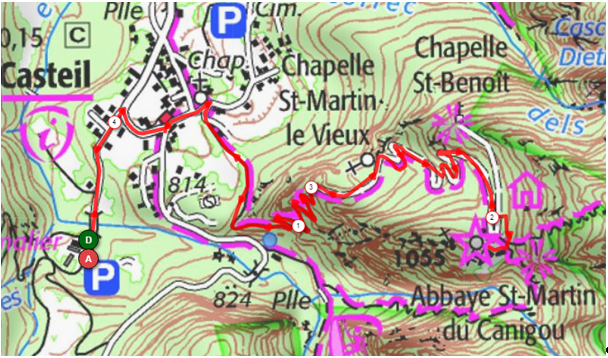 